Совет Ленинского сельского поселенияУсть-Лабинского района Р Е Ш Е Н И Еот 07.10.2016										№ 2										протокол № 38Об установлении налога на имущество физических лиц на территории Ленинского сельского поселения Усть-Лабинского районаВ соответствии с Федеральным законом от 06 октября 2003 года № 131-ФЗ «Об общих принципах организации местного самоуправления в Российской Федерации», главой 32 Налогового кодекса Российской Федерации, Законом Краснодарского края от 26 ноября 2003 года № 620-КЗ «О налоге на имущество организаций» (в редакции от 29 апреля 2016 года № 3388-КЗ), Законом Краснодарского края от 4 апреля 2016 года № 3368-КЗ «Об установлении единой даты начала применения на территории Краснодарского края порядка определения налоговой базы по налогу на имущество физических лиц исходя из кадастровой стоимости объектов налогообложения», Законом Краснодарского края от 22 февраля 2005 года № 836-КЗ «О социальной поддержке многодетных семей в Краснодарском крае», Совет Ленинского сельского поселения Усть-Лабинского района, р е ш и л:1. Установить и ввести на территории Ленинского сельского поселения Усть-Лабинского района налог на имущество физических лиц, исходя из кадастровой стоимости объектов налогообложения. 2. Налоговая база определяется в отношении каждого объекта налогообложения как его кадастровая стоимость, указанная в государственном кадастре недвижимости по состоянию на 1 января года, являющегося налоговым периодом, с учетом особенностей, предусмотренных статьей 403 Налогового кодекса РФ.3. Установить налоговые ставки в следующих размерах исходя из кадастровой стоимости объектов налогообложения:4. Налоговые льготы, установленные статьей 407 Налогового кодекса РФ, применяются на территории Ленинского сельского поселения Усть-Лабинского района в полном объеме.5. Признать утратившим силу, решение о налоге на имущество физических лиц на территории муниципального образования  Ленинского сельского поселения Усть-Лабинского района  от 12 ноября 2010 года  №6 протокол  № 11 «Об установлении налога на имущество физических лиц на территории Ленинского  сельского поселения Усть-Лабинского района»6. Опубликовать настоящее решение в газете «Сельская Новь» и разместить на официальном сайте администрации Ленинского сельского поселения Усть-Лабинского района в информационно-телекоммуникационной сети «Интернет».7. Настоящее решение направить в Межрайонную инспекцию Федеральной налоговой службы России № 14 по Краснодарскому краю для руководства в работе.8. Контроль за выполнением данного решения возложить на главу Ленинского сельского поселения Усть-Лабинского района.9. Настоящее решение вступает в силу не ранее чем по истечении одного месяца со дня его официального опубликования, но не ранее 1 января 2017 года.Исполняющий обязанностиглавы Ленинского сельского поселенияУсть-Лабинского района							Д.С. Пулека№Объекты налогообложенияНалоговая ставка, %№1211. Жилые дома, жилые помещения (квартира, комната)12. Объекты незавершенного строительства в случае, если проектируемым назначением таких объектов является жилой дом13. Единые недвижимые комплексы, в состав которых входит хотя бы одно жилое помещение (жилой дом)14. Гаражи и машино-места0,35. Хозяйственные строения или сооружения, площадь каждого из которых не превышает 50 кв. м. и которые расположены на земельных участках, предоставленных для ведения личного подсобного, дачного хозяйства, огородничества, садоводства или индивидуального жилищного строительства21. Объекты налогообложения, включенные в перечень, определяемый в соответствии с пунктом 7 статьи 378.2 НК РФ, в отношении объектов налогообложения, предусмотренных абзацем 2 пункта 10 статьи 378.2 НК РФ 222. Объекты налогообложения, кадастровая стоимость каждого из которых превышает 300 млн. руб.31. Прочие объекты налогообложения0,5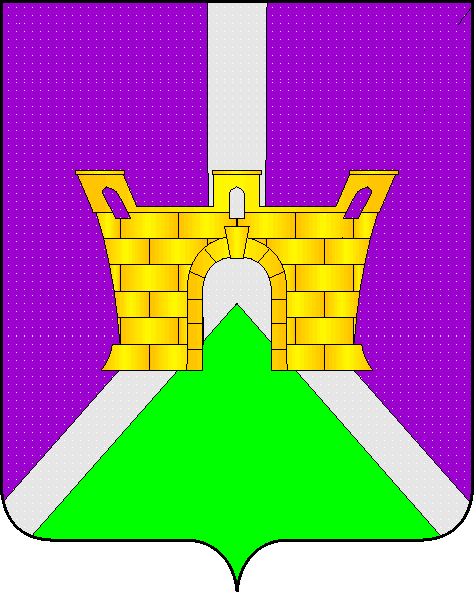 